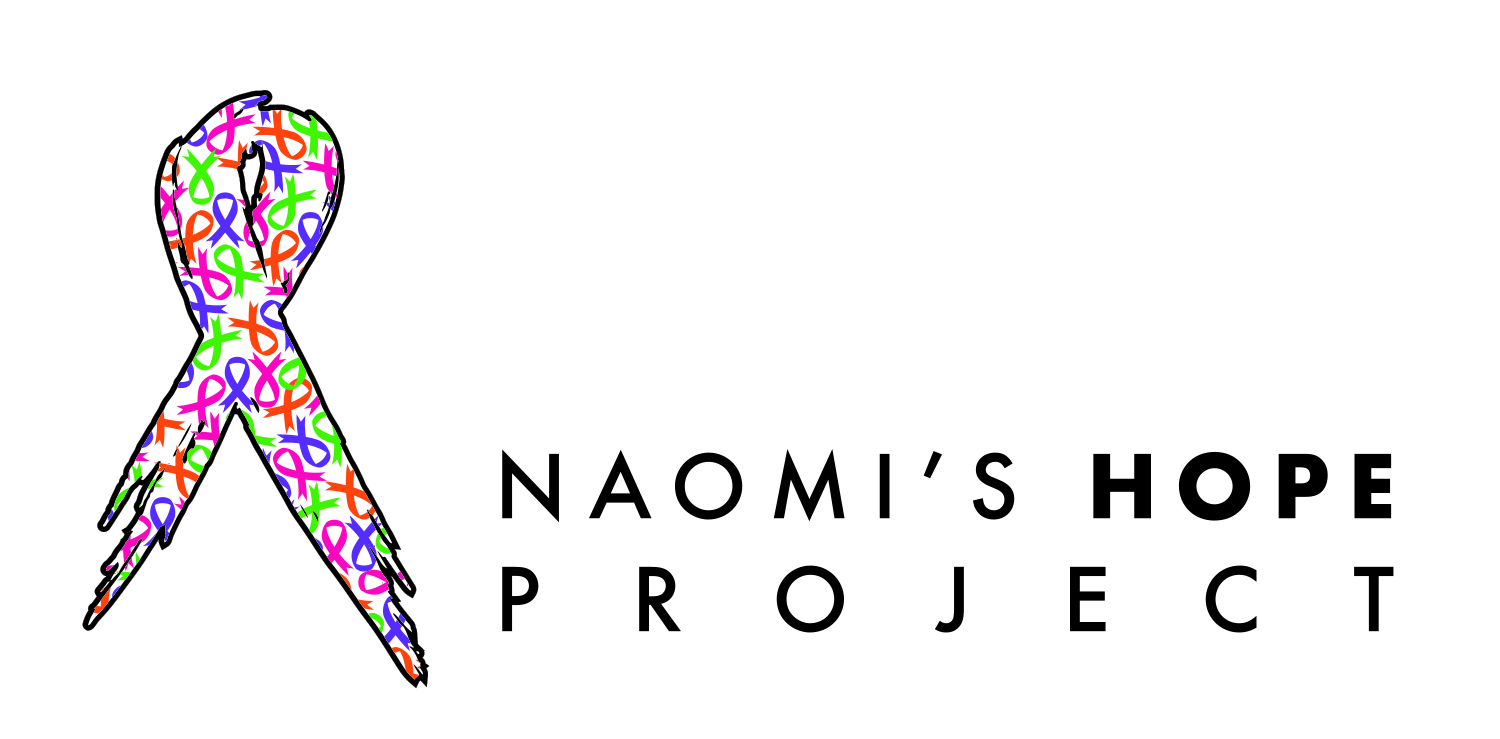 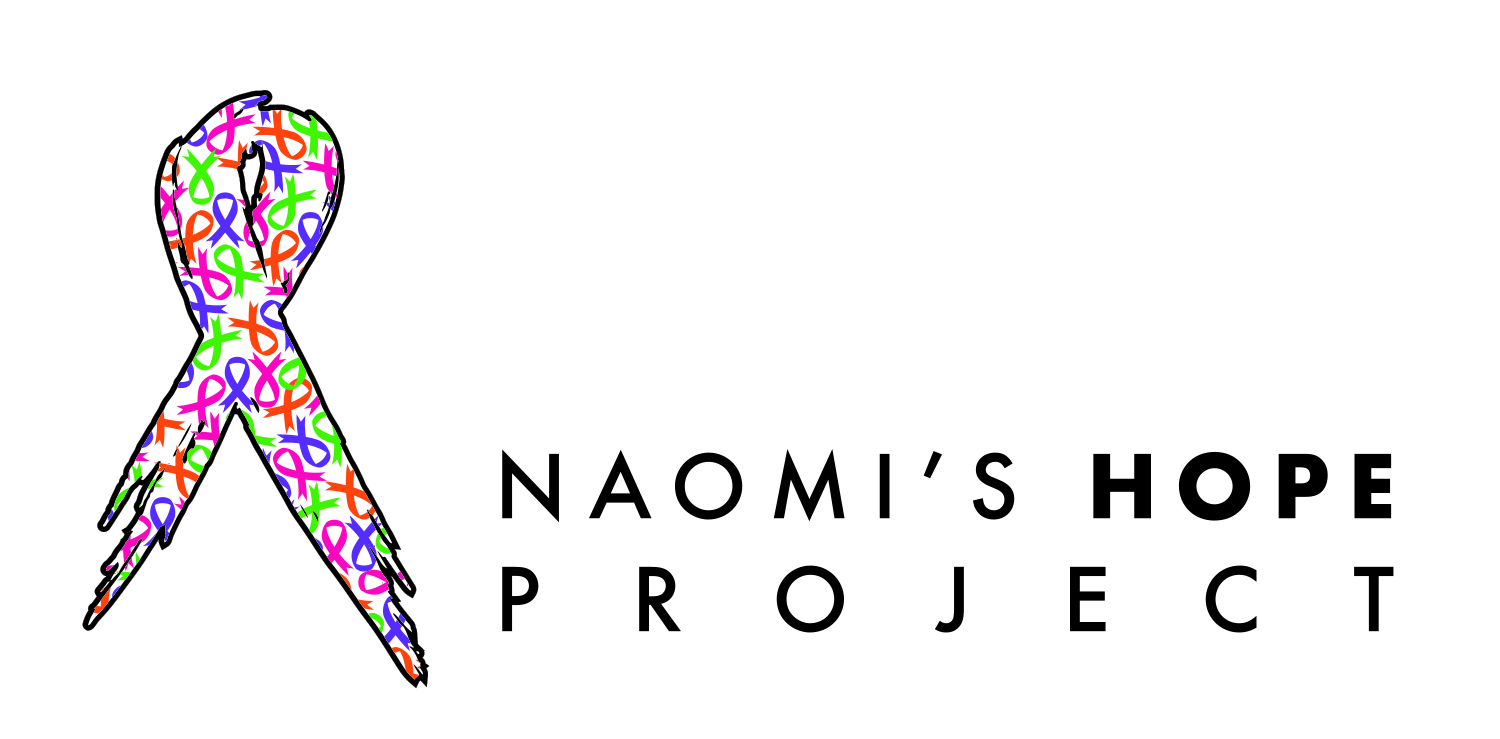 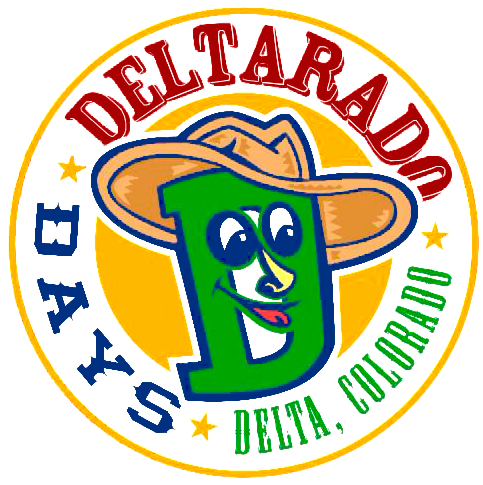 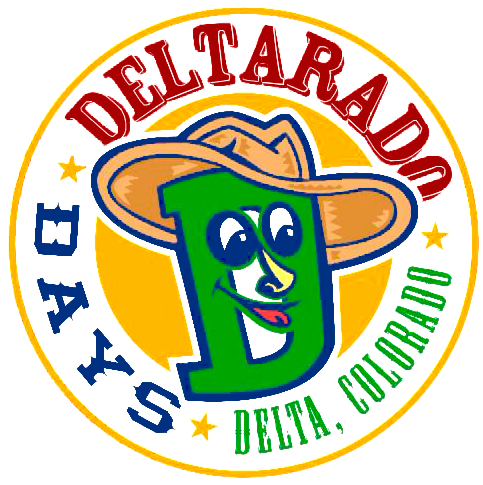 Don’t be late!The tournament starts RIGHT at 10:30 AM so don’t be late!There will be cash prizes and trophies for the top 3 teams!Be safe and courteous of the people around you. And don’t forget to thank Naomi’s Hope Project for sponsoring and running the show!If you didn’t pre-register NO PROBLEM be at Cleland Park at 9:30 am, and we’ll get you in!Just a heads up, we may not have a t-shirt your size if you are registering the day of.* There will be no refunds*Follow the RulesUnderage drinking will constitute a forfeiture of game and those involved. Law enforcement will be notifiedDrink responsiblyAll final rulings will be made by a Naomi’s Hope Project RepresentativeContestant InformationName:						Teammate’s Name: 				Address: 						Phone: 						Email: 						Emergency Contact: 				T-Shirt InfoGender: 	        Male	FemaleSize (circle one):   XXL    XL    L    M    S		  YL    YM    YSCost per Person$25.00Price includes a T-Shirt; same day registrationdoes NOT guarantee size Please remit your application and payment to: 	Naomi’s Hope Project709 NuVue St - DeltaOr Email to naomishopeproject.org